· October 2023 ·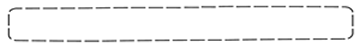 · October 2023 ·· October 2023 ·· October 2023 ·· October 2023 ·∙ Sunday ∙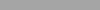 ∙ Monday ∙∙ Tuesday ∙∙ Wednesday ∙∙ Thursday ∙∙ Friday ∙∙ Saturday ∙9:30am Catholic Devotion & Communion (GR)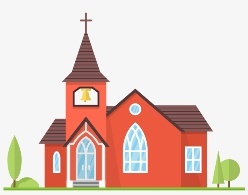 3:00pm Bible Fellowship Service (GR)10:00am Strength Training (GR)10:45am Hymn Singing (GR)2:00pm Apple Cider Social (GR)2:30pm Bingo (GR)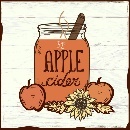 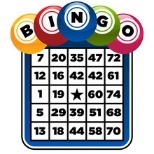 10:00am Chair Cardio (GR)10:45am hymn singing (GR)2:00pm Bible Study & Hymn Singing (GR) 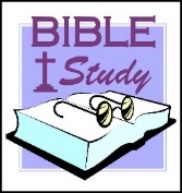 10:00am Chair Yoga & Guided Meditation (GR)1:30pm Rosary with Jane (GR)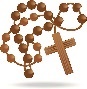 1:30pm Baking with Wanda (H4)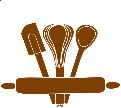 3:15pm Sing Along with Al (GR)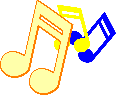 10:00am Chair Drumming with Little Learner’s (GR)10:45am Hymn Singing (GR)2:00pm Did You Know? Animal Facts (H3 & H5)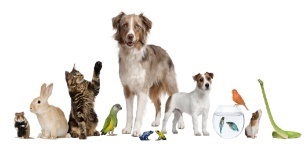 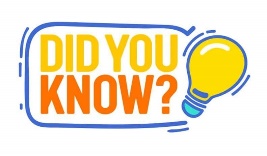 No Morning Activities2:00pm Entertainment by DonLin Country (GR)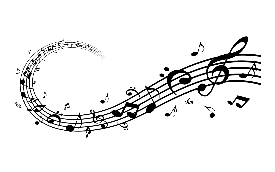 Happy ThanksgivingNo Activities Today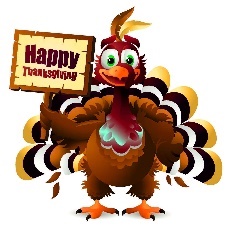 10:00am Chair Cardio (GR)10:45am hymn singing (GR)2:00pm Thanksgiving Social (GR)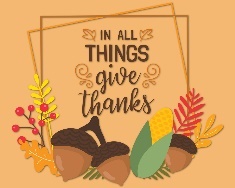 10:00am Chair Yoga & Guided Meditation (GR)1:30pm Rosary with Jane (GR) 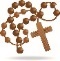 2:00pm Riddles & Brain Teasers (H3 & H6)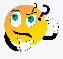 3:15pm Sing Along with Al (GR)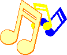 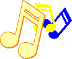 10:00am Chair Dancing: Disco (GR)10:45am Hymn Singing (GR)2:00pm Travel Cinema: Spain (GR)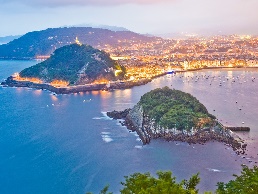 10:00am Core & Balance (GR)10:45am Hymn Singing (GR)2:00pm Entertainment: Don Balzer (GR)3:30pm Catholic Communion with Father Peter (GR)9:30am Catholic Devotion & Communion (GR)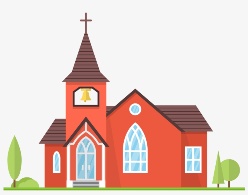 3:00pm Diamond House Fellowship Service (GR)10:00am Strength Training (GR)10:45am Hymn Singing (GR)2:00pm Hot Chocolate Social (GR)2:30pm Bingo (GR)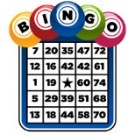 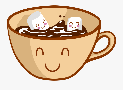 10:00am Chair Cardio (GR)10:45am hymn singing (GR)2:00pm Bible Study & Hymn Singing (GR)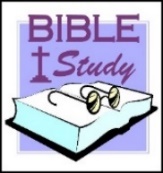 10:00am Chair Drumming with Little Learners’ (GR)10:45am Hymn Singing (GR)1:30pm Rosary with Jane (GR)1:30pm Baking with Wanda (H5)3:15pm Sing Along with Al (GR)10:00am Chair Yoga & Guided Meditation (GR)2:00pm Travel Cinema: Alaska (GR)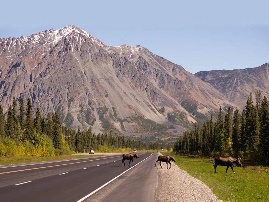 10:00am Core & Balance (GR)10:45am Hymn Singing (GR)2:00pm Balloon Badminton (GR)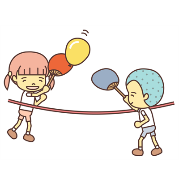 2:30pm Happy Hour (GR)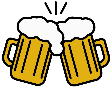 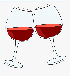 10:00am Strength Training (GR)10:45am Hymn Singing (GR)2:00pm Coffee Social (GR)2:30pm Bingo (GR)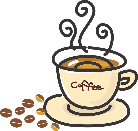 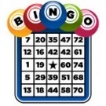 10:00am Chair Cardio (GR)10:45am hymn singing (GR)2:00pm Tik Tok: Diamond House Crew (GR)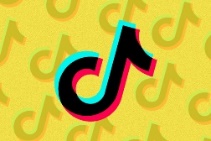 10:00am Chair Yoga & Guided Meditation (GR)1:30pm Rosary with Jane (GR)2:00pm Poetry Club: October Poems (H4 & H5)3:15pm Sing Along with Al (GR)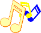 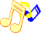 10:00am Resident Birthday Party & Bingo (GR)H1, H3 & H5 10:00am Core & Balance (GR)10:45am Hymn Singing (GR)2:00pm Entertainment: The Old Time Rhythm Makers (GR)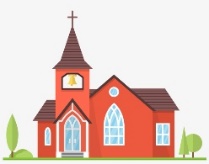 3:00pm Diamond House Fellowship Service (GR)10:00am Little Learner’s Halloween Party (GR)2:00pm Tea Social (GR)2:30pm Bingo (GR)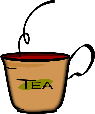 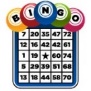 10:00am Little Learner’s Halloween Party (GR)2:00pm Bible Study & Hymn Singing (GR)Little Learner’s Preschool Monday – Thursday 9:30am – 11:30amHouse 1Little Learner’s Preschool Monday – Thursday 9:30am – 11:30amHouse 1Little Learner’s Preschool Monday – Thursday 9:30am – 11:30amHouse 1Little Learner’s Preschool Monday – Thursday 9:30am – 11:30amHouse 1